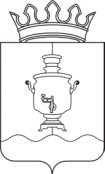 СОВЕТ ДЕПУТАТОВКЛЮЧЕВСКОГО СЕЛЬСКОГО ПОСЕЛЕНИЯСУКСУНСКОГО МУНИЦИПАЛЬНОГО РАЙОНА ПЕРМСКОГО КРАЯР Е Ш Е Н И Е27.06.2019г 				№ 44В соответствии с частью 6 статьи 4 Закона Пермского края от 23.02.2019 № 358-ПК «Об образовании нового муниципального образования Суксунский городской округ», Совет депутатов Ключевского сельского поселения  РЕШАЕТ:1. Внести в Решение Совета депутатов Ключевского сельского поселения от 13.11.2014 № 91 «Об утверждении Положения «О порядке управления и распоряжения собственностью Ключевского сельского поселения» изменения, заменив в наименовании, пункте 1 слова «О порядке управления и распоряжения собственностью Ключевского сельского поселения» словами «О порядке управления и распоряжения имуществом, находящимся в муниципальной собственности Ключевского сельского поселения».2. Внести в Положение «О порядке управления и распоряжения собственностью Ключевского сельского поселения», утвержденное Решением Совета депутатов Ключевского сельского поселения от 13.11.2014 № 91 «Об утверждении Положения «О порядке управления и распоряжения собственностью Ключевского сельского поселения» изменения, изложив его в новой редакции согласно приложению к настоящему Решению.3. Настоящее Решение вступает в силу со дня его размещения на официальном сайте Суксунского муниципального района.4. Контроль за исполнением Решения возложить на постоянную комиссию по вопросам бюджета, финансовой, налоговой, экономической политики (председатель Коряков Н.Ф.)Н.Ф. Коряков                                             		   А.П. МалафеевПОЛОЖЕНИЕо порядке управления и распоряжения имуществом,находящимся в муниципальной собственностиКлючевского сельского поселения1. Общие положения1.1. Положение о порядке управления и распоряжения имуществом, находящимся в муниципальной собственности Ключевского сельского поселения (далее - Положение) регулирует отношения, возникшие в процессе управления и распоряжения имуществом, находящимся в муниципальной собственности Ключевского сельского поселения (далее – поселение).1.2. Настоящее Положение разработано в соответствии с Конституцией Российской Федерации, Гражданским кодексом Российской Федерации, Федеральным законом от 06 октября 2003 года № 131-ФЗ «Об общих принципах организации местного самоуправления в Российской Федерации», Федеральным законом от 21 декабря 2001 года № 178-ФЗ «О приватизации государственного и муниципального имущества», Федеральным законом от 14 ноября 2002 года № 161-ФЗ «О государственных и муниципальных унитарных предприятиях», Федеральным законом от 26 июля 2006 года № 135-ФЗ «О защите конкуренции», Приказом Федеральной антимонопольной службы от 10 февраля 2010 года № 67 «О порядке проведения конкурсов или аукционов на право заключения договоров аренды, договоров безвозмездного пользования, договоров доверительного управления имуществом, иных договоров, предусматривающих переход прав владения и (или) пользования в отношении государственного или муниципального имущества, и перечне видов имущества, в отношении которого заключение указанных договоров может осуществляться путем проведения торгов в форме конкурса», Уставом поселения, муниципальными правовыми актами поселения.1.3. Основной целью управления и распоряжения имуществом, находящимся в муниципальной собственности поселения, является обеспечение эффективного использования муниципального имущества, его сохранности и воспроизводства, увеличение на этой основе доходов бюджета поселения.1.4. Обеспечение эффективного использования муниципального имущества, его сохранности и воспроизводства, увеличение на этой основе доходов бюджета поселения предполагает ряд задач:- эффективное взаимодействие органов местного самоуправления поселения с физическими и юридическими лицами, органами государственной власти Российской Федерации, Пермского края, органами местного самоуправления иных муниципальных образований;- обеспечение учета имущества, находящегося в муниципальной собственности поселения;- разграничение функций и полномочий в сфере управления и распоряжения имуществом, находящимся в муниципальной собственности поселения;- организация контроля за использованием по назначению и сохранностью имущества, находящегося в муниципальной собственности поселения.1.5. Основные понятия, используемые в настоящем Положении:- муниципальная собственность – имущество, принадлежащее на праве собственности поселению;- имущество, находящееся в муниципальной собственности поселения – закрепленное за муниципальными предприятиями и учреждениями поселения во владение, пользование и распоряжение в соответствии с Гражданским кодексом Российской Федерации, а также находящееся в муниципальной казне поселения;- управление имуществом, находящимся в муниципальной собственности поселения, включает в себя организационный процесс Совета депутатов, администрации поселения по вопросам приобретения, отчуждения, преобразования и использования имущества, находящегося в собственности поселения;- распоряжение имуществом, находящимся в муниципальной собственности поселения - это действия по определению юридической судьбы имущества, находящегося в собственности поселения, путем изменения его принадлежности, в том числе передача его третьим лицам в собственность, на ином вещном праве, аренду, безвозмездное пользование, доверительное управление, залог.1.6. От имени Ключевского сельского поселения полномочия по управлению и распоряжению муниципальным имуществом осуществляет Администрация Суксунского муниципального района (далее – Администрация).1.7. Имущество может быть приобретено в муниципальную собственность за счет средств местного бюджета поселения, средств муниципальных унитарных предприятий, муниципальных учреждений, дотаций из бюджетов других уровней, в соответствии с договорами купли-продажи, мены, принятия бесхозяйного имущества, дарения и по иным основаниям, предусмотренным действующим законодательством.1.8. Имущество, находящееся в муниципальной собственности поселения, может быть передано во временное или в постоянное пользование физическим и юридическим лицам, органам государственной власти Российской Федерации, органам государственной власти Пермского края и органам местного самоуправления иных муниципальных образований, отчуждено, с муниципальным имуществом могут быть совершены иные сделки в соответствии с федеральными законами.1.9. Действие настоящего Положения не распространяется на порядок управления и распоряжения земельными участками, лесами и иными природными объектами, средствами бюджета поселения, жилым фондом, а также ценными бумагами, за исключением акций акционерных обществ.2. Состав муниципальной собственности2.1. В собственности поселения может находиться:1) имущество, указанное в части 2 статьи 50 Федерального закона от 06 октября 2003 года № 131-ФЗ «Об общих принципах организации местного самоуправления в Российской Федерации»;2) имущество, предназначенное для осуществления отдельных государственных полномочий, переданных органам местного самоуправления поселения, в случаях, установленных федеральными законами и законами Пермского края, а также имущество, предназначенное для осуществления отдельных полномочий органов местного самоуправления поселения;3) имущество, предназначенное для обеспечения деятельности органов местного самоуправления и должностных лиц местного самоуправления поселения, муниципальных служащих, работников муниципальных предприятий и учреждений в соответствии с нормативными правовыми актами Совета депутатов поселения;4) имущество, необходимое для решения вопросов, право решения которых предоставлено органам местного самоуправления поселения федеральными законами и которые не отнесены к вопросам местного значения.2.2. В случаях возникновения у поселения права собственности на имущество, не соответствующее требованиям пункта 2.1 настоящего раздела, указанное имущество подлежит перепрофилированию (изменению целевого назначения имущества) либо отчуждению. Порядок и сроки отчуждения такого имущества устанавливаются федеральным законом.2.3. В собственности поселения может находиться иное имущество, необходимое для осуществления полномочий по решению вопросов местного значения поселения, в соответствии с федеральными законами, законами Пермского края, иными муниципальными правовыми актами.3. Полномочия органов местного самоуправления по управлению и распоряжению имуществом, находящимся в муниципальной собственности3.1. Полномочия Совета депутатов Ключевского сельского поселения (далее – Совет депутатов поселения):3.1.1. Определение порядка управления и распоряжения имуществом, находящимся в муниципальной собственности поселения.3.1.2. Утверждение прогнозного плана приватизации имущества, находящегося в муниципальной собственности поселения.3.1.3. Утверждение порядка формирования и ведения реестра муниципальной собственности поселения.3.1.4. Осуществление контроля за исполнением принятых им нормативных актов по вопросам управления и распоряжения муниципальной собственностью посредством заслушивания отчетов главы администрации поселения.3.1.5. Согласие о принятии в муниципальную собственность поселения имущества из федеральной собственности, собственности Пермского края, из собственности иных муниципальных образований.3.1.6. Утверждение перечня объектов имущества, находящегося в  муниципальной собственности поселения, предлагаемых к передаче в федеральную собственность, государственную собственность Пермского края, собственность иных муниципальных образований.3.1.7. Определение порядка принятия решений о создании, реорганизации и ликвидации муниципальных предприятий, а также об установлении тарифов на услуги муниципальных предприятий и учреждений поселения, выполнение работ, за исключением случаев, предусмотренных федеральными законами.3.1.8. Определение порядка сдачи в аренду и приватизации муниципального имущества в соответствии с федеральным законодательством;3.1.9. Установление порядка принятия решений об учреждении хозяйственных обществ, в том числе межмуниципальных, некоммерческих организаций в форме автономных некоммерческих организаций и фондов;3.1.10. Осуществление иных полномочий в сфере управления и распоряжения муниципальным имуществом в соответствии с действующим законодательством.3.2. Полномочия администрации Ключевского сельского поселения:3.2.1. Осуществление управления и распоряжения муниципальной собственностью поселения.3.2.2. Принятие решения о внесении или исключении из реестра объектов муниципальной собственности, находящихся в собственности поселения.3.2.3. Ведение реестра муниципальной собственности поселения.3.2.4. Принятие решений о зачислении в муниципальную собственность поселения имущества из федеральной собственности, государственной собственности Пермского края, собственности других муниципальных образований.3.2.5. Принятие решения о создании, реорганизации и ликвидации муниципальных учреждений.3.2.6. Установление порядка создания, реорганизации, изменения типа и ликвидации муниципальных учреждений поселения.3.2.7. Утверждение уставов муниципальных предприятий или муниципальных учреждений, а также внесение в них изменений.3.2.8. Принятие решений в соответствии с действующим законодательством о передаче имущества, находящегося в муниципальной собственности поселения, в федеральную собственность, государственную собственность Пермского края, собственность других муниципальных образований.3.2.9. Разработка прогнозного плана приватизации имущества, находящегося в муниципальной собственности поселения, а также проектов других муниципальных правовых актов по управлению и распоряжению имуществом, находящимся в муниципальной собственности поселения, обеспечение контроля за их исполнением.3.2.10. Представление интересов поселения по вопросам государственной регистрации прав на муниципальное имущество и сделок с ним в органах государственной регистрации, осуществляющих регистрацию прав на недвижимое имущество и сделок с ним.3.2.11. Осуществление функций по передаче муниципального имущества во временное или в постоянное пользование физическим и юридическим лицам, органам федеральной власти, органам государственной власти Пермского края, органам местного самоуправления иных муниципальных образований, отчуждению, совершению иных сделок в соответствии с федеральными законами;3.2.12. Осуществление иных полномочий в сфере управления и распоряжения муниципальной собственностью поселения, отнесенных к компетенции администрации поселения.4. Формы управления и распоряжения имуществом, находящимся в муниципальной собственности поселенияУправление и распоряжение имуществом, находящимся в муниципальной собственности поселения включает следующие формы:4.1. Приобретение имущества в интересах поселения.4.1.1. Приобретение имущества в муниципальную собственность поселения  в соответствии с договорами купли-продажи. 4.1.2. Закрепление имущества в муниципальной собственности поселения при передаче объектов (имущества) из федеральной собственности, краевой собственности и собственности иных муниципальных образований.4.1.3. Принятие в муниципальную собственность поселения бесхозяйного имущества.4.1.4. Приобретение имущества в интересах поселения по иным основаниям, предусмотренным действующим законодательством.4.2. Передача имущества, находящегося в муниципальной собственности поселения, в хозяйственное ведение муниципальных унитарных предприятий.4.3. Передача имущества, находящегося в муниципальной собственности поселения, в оперативное управление муниципальных учреждений.4.4. Закрепление имущества, не переданного в хозяйственное ведение и оперативное управление, в муниципальной казне.4.5. Заключение договоров, предусматривающих переход прав владения и (или) пользования в отношении  муниципального имущества поселения, по результатам проведения конкурсов  или аукционов.4.5.1. Передача имущества, находящегося в муниципальной собственности  поселения, в аренду.4.5.2. Передача имущества, находящегося в муниципальной собственности поселения, во временное или постоянное безвозмездное пользование.4.5.3. Передача имущества, находящегося в муниципальной собственности  поселения, в доверительное управление.4.5.4. Иные сделки, предусмотренные действующим законодательством.4.6. Передача имущества, находящегося в муниципальной собственности  поселения, в залог.4.7. Внесение вкладов в уставные (складочные) капиталы хозяйственных обществ и товариществ, некоммерческих организаций и фондов.4.8. Передача имущества, находящегося в муниципальной собственности поселения,  на ответственное хранение.4.9. Передача имущества, находящегося в муниципальной собственности, в собственность иных лиц.4.9.1. Приватизация (продажа) муниципального имущества.4.9.2. Передача имущества (объектов) из муниципальной собственности в федеральную собственность, краевую собственность и собственность иных муниципальных образований.4.9.3. Передача имущества, находящегося в муниципальной собственности поселения, в собственность иных лиц по иным основаниям, предусмотренным действующим законодательством.4.10. Иные функции в соответствии с законодательством.5. Приобретение имущества в интересах поселения5.1. Приобретение имущества в муниципальную собственность поселения в соответствии с договорами купли-продажи за счет средств местного бюджета, средств муниципальных унитарных предприятий, муниципальных учреждений, дотаций из бюджетов других уровней.5.2. Закрепление имущества в муниципальной собственности поселения при передаче объектов (имущества) из федеральной собственности, краевой собственности и собственности иных муниципальных образований.  Передача объектов (имущества) в муниципальную собственность регулируется законодательством Российской Федерации и Пермского края. 5.3. Принятие в муниципальную собственность поселения бесхозяйного  имущества.В муниципальную собственность поселения может быть принято бесхозяйное недвижимое имущество, находящееся на территории поселения, по решению суда.Бесхозяйное недвижимое имущество подлежит постановке на учет в органах государственной регистрации, осуществляющих регистрацию прав на недвижимое имущество и сделок с ним.5.4. Приобретение имущества в интересах поселения по иным основаниям, предусмотренным действующим законодательством.6. Передача имущества, находящегося в муниципальной собственности поселения,  в хозяйственное ведение муниципальных унитарных предприятий6.1. Муниципальное имущество поселения на праве хозяйственного ведения закрепляется за муниципальными унитарными предприятиями.6.2. Передача имущества, находящегося в муниципальной собственности поселения, в хозяйственное ведение осуществляется путем составления договора о порядке использования закрепленного муниципального имущества и условиях его изъятия, на основании постановления Администрации. Изменения в составе имущества действующих предприятий в результате его приобретения, создания, списания, передачи и т.д. оформляются в виде дополнений и изменений в договор о порядке использования закрепленного муниципального имущества, на основании постановления Администрации.6.3. Муниципальное унитарное предприятие владеет, пользуется и распоряжается закрепленным за ним на праве хозяйственного ведения имуществом в пределах, определяемых в соответствии с Гражданским кодексом Российской Федерации. 	6.4. Муниципальное унитарное предприятие не вправе продавать принадлежащее ему на праве хозяйственного ведения недвижимое имущество, сдавать его в аренду, отдавать в залог, вносить в качестве вклада в уставный (складочный) капитал хозяйственных обществ и товариществ или иным способом распоряжаться этим имуществом без согласия собственника.Остальным имуществом, принадлежащим предприятию, оно распоряжается самостоятельно, за исключением случаев, установленных законом или иными правовыми актами. 6.5. Администрация осуществляет контроль за использованием по назначению и сохранностью принадлежащего предприятию на праве хозяйственного ведения имущества.Администрация имеет право на получение части прибыли от использования имущества, находящегося в хозяйственном ведении предприятия.6.6. Администрация вправе изымать у унитарного  предприятия излишнее, неиспользуемое или используемое не по назначению имущество.6.7. Администрация вправе истребовать имущество, закрепленное на праве хозяйственного ведения за унитарным предприятием, из чужого незаконного владения.6.8. Право хозяйственного ведения на имущество прекращается по основаниям и в порядке, предусмотренном законодательством Российской Федерации, а также в случаях правомерного изъятия имущества у учреждения в соответствии с постановлением Администрации.7. Передача имущества, находящегося в муниципальной собственности поселения,  в оперативное управление муниципальных учреждений7.1. На праве оперативного управления муниципальное имущество закрепляется за муниципальными учреждениями (казенными, бюджетными, автономными).7.2. Передача имущества, находящегося в муниципальной собственности поселения, в оперативное управление осуществляется путем составления договора о порядке использования закрепленного муниципального имущества и условиях его изъятия, на основании постановления Администрации.Изменения в составе имущества действующих учреждений в результате его приобретения, создания, списания передачи и т.д. оформляются в виде дополнений и изменений в договор о порядке использования закрепленного муниципального имущества и условиях его изъятия, на основании постановления Администрации.7.3. Муниципальные учреждения владеют, пользуются и распоряжаются закрепленным за ними на праве оперативного управления  имуществом в соответствии с целями своей деятельности, назначением этого имущества, в пределах, установленных законодательством и иными правовыми актами.7.4. Муниципальные учреждения распоряжаются этим имуществом с согласия Администрации.7.5. Изъятие излишнего, неиспользуемого либо используемого не по назначению муниципального имущества, закрепленного за учреждением или казенным предприятием либо приобретенное учреждением или казенным предприятием за счет средств, выделенных ему собственником на приобретение этого имущества, производится на основании постановления Администрации.7.6. Право оперативного управления на имущество прекращается по основаниям и в порядке, предусмотренном законодательством Российской Федерации, в соответствии с постановлением Администрации.8. Закрепление имущества, не переданного в хозяйственное ведение или оперативное управление предприятий и учреждений, в муниципальной казне8.1. Средства бюджета поселения, а также имущество, не закрепленное за организациями на праве хозяйственного ведения или оперативного управления, состоит в муниципальной казне.8.2. Обособление  муниципального имущества в муниципальной казне осуществляется на основании постановления Администрации.8.3. Имущество, состоящее в муниципальной казне, может быть предметом залога и иных обременений, может отчуждаться в собственность юридических и физических лиц, в государственную собственность и собственность иных муниципальных образований, а также передаваться во владение, пользование и распоряжение без изменения формы собственности на основании договоров в порядке, установленном законодательством Российской Федерации и муниципальными правовыми актами.8.4. Исключение имущества из муниципальной казны осуществляется на основании постановления Администрации при закреплении данного имущества за организациями на праве хозяйственного ведения или оперативного управления или при отчуждении его в собственность юридических и физических лиц, в государственную собственность и собственность иных муниципальных образований, а также иных основаниях, установленных законодательством Российской Федерации.9. Заключение договоров, предусматривающих переход прав владения и (или) пользования в отношении  имущества, находящегося в муниципальной собственности поселения, по результатам проведения конкурсов  или аукционовМуниципальное имущество может быть передано в аренду, безвозмездное пользование, доверительное управление, совершены иные сделки, предусматривающие переход прав владения и (или) пользования в отношении муниципального имущества поселения, не закрепленного на праве хозяйственного ведения или оперативного управления, только по результатам проведения конкурсов  или аукционов на право заключения этих договоров, за исключением случаев, предусмотренных частью 1 статьи 17.1 Федерального закона от 26 июля 2006 года № 135-ФЗ «О защите конкуренции».Передача в аренду, безвозмездное пользование, доверительное управление имущества, являющегося муниципальной собственностью поселения, осуществляется в соответствии с Гражданским кодексом РФ, Федеральным законом от 26 июля 2006 года № 135-ФЗ «О защите конкуренции», Приказом Федеральной антимонопольной службы РФ от 10 февраля 2010 года № 67 «О порядке проведения конкурсов или аукционов на право заключения договоров аренды, договоров безвозмездного пользования, договоров доверительного управления имуществом, иных договоров, предусматривающих переход прав владения и(или) пользования в отношении государственного или муниципального имущества, и перечня видов имущества, в отношении которого заключение указанных договоров может осуществляться путем проведения торгов в форме конкурса».Указанный порядок заключения договоров не распространяется на имущество, распоряжение которым осуществляется в соответствии с Земельным кодексом Российской Федерации, Водным кодексом Российской Федерации, Лесным кодексом Российской Федерации, законодательством Российской Федерации о недрах, законодательством Российской Федерации о концессионных соглашениях.9.1. Передача имущества, находящегося в муниципальной собственности поселения, в аренду. 9.1.1. Арендодателем имущества, находящегося в муниципальной собственности поселения, выступает Администрация.Передача имущества, находящегося в муниципальной собственности поселения, в аренду осуществляется путем составления договора аренды (имущественного найма) с победителем конкурса или аукциона, в соответствии с которым Администрация обязуется предоставить арендатору (нанимателю) имущество за плату во временное владение и пользование или во временное пользование. 9.1.2. Арендатор обязан своевременно вносить плату за пользование имуществом (арендную плату).9.1.3. Арендатор обязан пользоваться арендованным имуществом в соответствии с условиями договора аренды, а если такие условия в договоре не определены, в соответствии с назначением имущества.Администрация имеет право потребовать расторжения договора и возмещения убытков, если арендатор пользуется имуществом не в соответствии с условиями договора аренды или назначением имущества.9.1.4. Арендатор вправе с согласия Администрации сдавать арендованное имущество в субаренду (поднаем) и передавать свои права и обязанности по договору аренды другому лицу (перенаем), предоставлять арендованное имущество в безвозмездное пользование, а также отдавать арендные права в залог и вносить их в качестве вклада в уставный капитал хозяйственных товариществ и обществ или паевого взноса в производственный кооператив, если иное не установлено настоящим Кодексом, другим законом или иными правовыми актами. В указанных случаях, за исключением перенайма, ответственным по договору перед Администрацией остается арендатор.9.1.5. По истечении срока договора аренды, заключение такого договора на новый срок с арендатором, надлежащим образом исполнившим свои обязанности, осуществляется без проведения конкурса, аукциона, если иное не установлено договором и срок действия договора не ограничен законодательством Российской Федерации, при соблюдении условий, предусмотренных Федеральным законом от 26 июля 2006 года № 135-ФЗ «О защите конкуренции».В случаях, предусмотренных законодательством Российской Федерации, продление срока аренды муниципального имущества поселения осуществляется по результатам торгов.9.2. Передача имущества, находящегося в муниципальной собственности поселения, в доверительное управление.9.2.1. Муниципальное имущество, оставшееся после ликвидации унитарных предприятий и учреждений, либо после прекращения права хозяйственного ведения и оперативного управления, иное муниципальное имущество в случаях, предусмотренных законодательством, может быть передано в доверительное управление по решению собственника, в порядке, установленном гражданским законодательством.Объектом доверительного управления не могут выступать денежные средства.9.2.2. Передача муниципального имущества в доверительное управление осуществляется в соответствии с договором, заключенным между Администрацией и доверительным управляющим в порядке, установленном Гражданским кодексом Российской Федерации.9.2.3. Передача имущества в доверительное управление не влечет перехода права собственности к доверительному управляющему.9.2.4. Доверительным управляющим могут выступать индивидуальный предприниматель или коммерческая организация, за исключением муниципального унитарного предприятия. Доверительный управляющий не может быть выгодоприобретателем по договору доверительного управления имуществом.9.3. Передача имущества, находящегося в муниципальной собственности поселения, в безвозмездное пользование.9.3.1. Закрепление имущества на праве безвозмездного пользования осуществляется путем составления договора на основании постановления Администрации в соответствии с законодательством Российской Федерации.9.3.2. Не может быть передано в безвозмездное пользование имущество, находящееся в муниципальной собственности поселения:а) имущество, принадлежащее на праве хозяйственного ведения муниципальным предприятиям, которое передается в безвозмездное пользование на основании приказа руководителя предприятия с согласия собственника;б) имущество, принадлежащее на праве оперативного управления автономным учреждениям, которое передается в безвозмездное пользование на основании приказа руководителя учреждения с согласия собственника (в случаях, предусмотренных законом).В случаях, предусмотренных законодательством Российской Федерации, муниципальное имущество поселения передается в безвозмездное пользование по результатам торгов.9.3.3. Предприятие, организация, учреждение, которым имущество передано в безвозмездное пользование, используют данное имущество для уставной деятельности и содержат данное имущество в соответствии с правилами и нормами технической эксплуатации.9.3.4. Право на безвозмездное пользование недвижимостью прекращается по соглашению сторон, при ликвидации или реорганизации сторон в соответствии с действующим законодательством, при неисполнении условий договора безвозмездного пользования.10. Передача имущества, находящегося в  муниципальной собственности поселения, в залог10.1. Муниципальное имущество, которое отчуждается в соответствии с законодательством Российской Федерации, может являться предметом залога.Предметом залога не могут быть объекты историко-культурного наследия, художественные ценности.10.2. Решение о залоге недвижимого имущества оформляется в виде постановления Администрации в порядке, установленном законодательством Российской Федерации и муниципальными правовыми актами.10.3. Регистрация залога недвижимого имущества осуществляется в соответствии с законодательством Российской Федерации.11. Внесение вкладов в уставные (складочные) капиталы хозяйственных обществ и товариществ, некоммерческих организаций и фондов.11.1. Решение о внесении в качестве вклада в уставные капиталы открытых акционерных обществ муниципального имущества, а также исключительных прав принимает Администрация.11.2. Способами внесения муниципального имущества в качестве вклада в уставные капиталы открытых акционерных обществ являются:а) при учреждении открытых акционерных обществ;б) в порядке оплаты размещаемых дополнительных акций при увеличении уставных капиталов открытых акционерных обществ.11.3. Муниципальные унитарные предприятия и муниципальные учреждения вправе выступать участниками хозяйственных обществ и товариществ и вносить имущественные вклады в уставные капиталы хозяйственных обществ и товариществ, некоммерческих организаций и фондов  с согласия Администрации.11.4. Порядок и условия внесения вкладов в уставные капиталы хозяйственных обществ и товариществ определяются действующим законодательством Российской Федерации и муниципальными правовыми актами.12. Передача имущества, находящегося в муниципальной собственности поселения,  на ответственное хранение.12.1. Имущество, находящееся в муниципальной собственности поселения, может передаваться на ответственное хранение юридическим и физическим лицам по договору в случае отказа муниципальных унитарных предприятий и муниципальных учреждений от использования данного имущества и включения его в муниципальную казну поселения.12.2. Договор о передаче муниципального имущества казны на ответственное хранение оформляется в соответствии с действующим законодательством Российской Федерации и муниципальными правовыми актами.12.3. Решение о передаче имущества на ответственное хранение принимается в форме постановления Администрации.13. Передача имущества, находящегося в муниципальной собственности поселения, в собственность иных лиц13.1. Имущество из муниципальной собственности может быть передано в федеральную собственность, собственность Пермского края и собственность иных муниципальных образований.  Передача объектов (имущества) из муниципальной собственности регулируется законодательством Российской Федерации.13.1.1. Основанием для передачи объектов  имущества из муниципальной собственности поселения является постановление Администрации на основании перечня объектов имущества, находящегося в муниципальной собственности поселения, предлагаемых к передаче в федеральную собственность, государственную собственность Пермского края, собственность иных муниципальных образований, утвержденного Советом депутатов поселения.13.1.2. При передаче объектов (имущества) соответствующие изменения отражаются в Реестре муниципального имущества.13.2. Приватизация (продажа) имущества, находящегося в муниципальной собственности поселения.13.2.1. Имущество, находящееся в муниципальной собственности поселения, может быть возмездно передано в собственность физических или юридических лиц.13.2.2. Приватизация муниципального имущества поселения осуществляется Администрацией самостоятельно в соответствии с федеральными законами о приватизации, Уставом поселения и положением о порядке и условиях приватизации муниципального имущества поселения.13.2.3. Доходы от использования и приватизации муниципального имущества поступают в бюджет поселения. 14. Регистрация права собственности на имущество, находящееся в  муниципальной собственности поселения14.1. Право собственности поселения и другие вещные права на недвижимое имущество, в том числе право хозяйственного ведения и оперативного управления, а также ограничения (обременения) прав подлежат государственной регистрации в установленном законом порядке в органах по регистрации прав на недвижимое имущество и сделок с ним и наступают  с момента регистрации такого права.15. Учет имущества, находящегося в муниципальной собственности поселения15.1. В целях обеспечения единого учета и своевременного оперативного отражения движения  всех видов объектов муниципальной собственности, включая объекты, входящие в состав муниципальной казны, а также вещные права и обременения на объекты муниципальной собственности, осуществляется ведение единого реестра муниципального имущества поселения (далее – Реестр).15.2. Реестр представляет собой базу данных об объектах учета, находящихся в муниципальной собственности поселения, с указанием их индивидуальных особенностей. В составе Реестра учитываются:1) муниципальные унитарные предприятия, основанные на праве хозяйственного ведения, в том числе имущество, находящееся в хозяйственном ведении предприятий;2) муниципальные учреждения (казенные, бюджетные, автономные), основанные на праве оперативного управления, в том числе имущество, находящееся в оперативном управлении муниципальных учреждений;3) объекты муниципальной казны.15.3. Основанием для включения в Реестр  или выбытия объектов из Реестра, а также внесение иных изменений в Реестр является постановление Администрации.15.4. Реестр муниципальной собственности ведётся в электронном виде и на бумажном носителе, в порядке предусмотренном Приказом Минэкономразвития РФ от 30.08.2011 № 424 «Об утверждении органами местного самоуправления реестров муниципального имущества».15.5. Совершение любых юридических действий над объектом муниципальной собственности возможно только после включения его в Реестр.15.6. Информация об объектах учета, содержащихся в Реестре, предоставляется Администрацией заинтересованным лицам в соответствии с действующим законодательством на основании мотивированного запроса.16. Контроль за использованием по назначению и сохранностью имущества, находящегося в муниципальной собственности поселения16.1. Совет депутатов поселения осуществляет контроль за исполнением принятых им нормативных актов по вопросам управления и распоряжения муниципальной собственностью посредством заслушивания отчетов главы администрации поселения.16.2. Администрация и руководители муниципальных предприятий и учреждений осуществляют непосредственный контроль за использованием по назначению и сохранностью имущества, находящегося в муниципальной собственности поселения.16.3. Ревизионная комиссия Суксунского муниципального района в соответствии с заключенным соглашением осуществляет контроль за соблюдением установленного порядка  управления и распоряжения имуществом, находящимся в муниципальной собственности поселения.17. Обязанности по содержанию и сохранности  объектов имущества, находящегося в муниципальной собственности поселения17.1. Лицо, владеющее и пользующееся объектами муниципальной собственности на праве  хозяйственного ведения, оперативного управления, аренды или ином вещном праве, обязано производить за свой счет текущий ремонт и нести расходы по содержанию указанных объектов, если иное не установлено договором либо гражданским законодательством.17.2. Капитальный ремонт объектов муниципальной собственности, переданных учреждениям в оперативное управление, производится за счет средств бюджета поселения.17.3. Муниципальное предприятие, владеющее объектами муниципальной собственности на праве хозяйственного ведения, обязано производить капитальный ремонт указанных объектов за счет предприятия.17.4. Имущество, являющееся муниципальной собственностью поселения, может быть застраховано в соответствии с законодательством Российской Федерации в целях защиты имущественных интересов поселения.18. Списание имущества, находящегося в муниципальной собственности поселения18.1. Движимое и недвижимое имущество, находящееся в муниципальной собственности поселения, относящееся к основным средствам, может быть  списано вследствие непригодности к дальнейшему использованию. 18.2. С инициативой списания объекта основных средств выступают лица, на которых возложена ответственность за эксплуатацию и сохранность основных средств.18.2. Для определения целесообразности дальнейшего использования объекта основных средств, возможности и эффективности его восстановления, а также для оформления необходимой документации на его списание (выбытие) с баланса создается постоянно действующая комиссия по списанию основных средств.18.3. Принятое комиссией решение оформляется актом о списании.18.4. На основании представленных документов Администрация издает постановление о разрешении списания основных средств. В случае несоответствия требованиям законодательства Российской Федерации и настоящего Положения пакет документов возвращается заинтересованной стороне.18.5. После подписания главой Администрации постановление направляется в адрес заинтересованной стороны. 18.6. Предприятия самостоятельно в установленном порядке осуществляют списание движимого имущества, закрепленного за ними на праве хозяйственного ведения, за исключением случаев, установленных законодательством. Объекты недвижимого имущества могут быть списаны с баланса предприятия  только с согласия Администрации.18.7. Учреждения могут осуществлять списание имущества, закрепленного за ними на праве оперативного управления, с согласия Администрации.18.8. Списание имущества, относящегося к малоценным и быстроизнашивающимся предметам, учреждения осуществляют самостоятельно в установленном законодательством порядке.19. Заключительные положения19.1. Положение обязательно для исполнения пользователями муниципальной собственности независимо от организационно-правовой формы.19.2. Средства от использования имущества, находящегося в муниципальной собственности поселения, поступают в бюджет поселения.Контроль за поступлением в бюджет поселения средств от использования имущества, находящегося в муниципальной собственности поселения,  осуществляет Администрация. 19.3. Решение вопросов по управлению и распоряжению имуществом, находящимся в муниципальной собственности поселения, не урегулированных настоящим Положением, осуществляется в соответствии с законами и иными нормативными правовыми актами Российской Федерации и Пермского края, Уставом поселения, решениями Совета депутатов поселения и иными муниципальными правовыми актами.О внесении изменений в Решение Совета депутатов Ключевского сельского поселения от 13.11.2014 № 91 «Об утверждении Положения «О порядке управления и распоряжения собственностью Ключевского сельского поселения»Председатель Совета депутатов Ключевского сельского поселенияГлава Ключевского сельского поселения - глава Администрации  Ключевского сельского поселенияПриложение к решению Совета депутатовКлючевского сельского поселенияот 27.06.2019 № _44_УТВЕРЖДЕНОрешением Совета депутатовКлючевского сельского поселенияот 13.11.2014 № 91